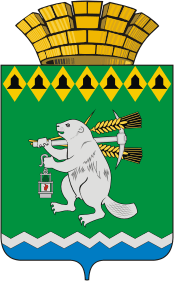 Дума Артемовского городского округаVI созыв88 заседание (внеочередное)РЕШЕНИЕот 16 сентября 2021 года 							    № 884О муниципальном контроле в области использования и охраны особо охраняемых природных территорий местного значения Артемовского городского округа В соответствии с Федеральным законом от 31 июля 2020 года № 248-ФЗ «О государственном контроле (надзоре) и муниципальном контроле в Российской Федерации», принимая во внимание типовое положение о муниципальном контроле в области использования и охраны особо охраняемых природных территорий местного значения, направленное письмом Министерства экономики и территориального развития Свердловской области от 25.08.2021 № 09-01-81/4823, руководствуясь статьями 22, 23 Устава Артемовского городского округа, Дума Артемовского городского округа РЕШИЛА: Утвердить: Положение о муниципальном контроле в области использования и охраны особо охраняемых природных территорий местного значения Артемовского городского округа (Приложение 1);Перечень индикаторов риска нарушения обязательных требований в области использования и охраны особо охраняемых природных территорий местного значения (Приложение 2);Ключевые показатели муниципального контроля в области использования и охраны особо охраняемых природных территорий местного значения Артемовского городского округа и их целевые значения    (Приложение 3).2. Настоящее решение вступает в силу с 01 января 2022 года. 3. Опубликовать настоящее решение в газете «Артемовский рабочий», разместить на Официальном портале правовой информации Артемовского городского округа (www.артемовский-право.рф) и на официальном сайте Думы Артемовского городского округа в информационно-телекоммуникационной сети «Интернет».4. Контроль исполнения настоящего решения возложить на постоянную комиссию по вопросам местного самоуправления, нормотворчеству и регламенту (Угланов М.А.).Председатель Думы Артемовского городского округаГлава Артемовского городского округаВ.С. АрсеновК.М. Трофимов